ĐỀ ÔN TẬP MÔN TOÁN CUỐI HỌC KÌ IIPHIẾU BẦI TẬP SỐ 1Câu 1: a.Từ số 0 đến số 9 có tất cả mấy số?8 số        B.9 số         C.10 sốb. Kết quả của phép tính sau : 89 – 12  > 78 + 11           A.Đúng                   B.SaiCâu 2.Đặt tính rồi tính           45 – 23                       78 – 8                          5 + 14                        45 – 12Câu 3.Với các số 48, 13, 35.Em hãy lập các phép tính cộng,trừ phù hợp.                                    Câu 4.Dòng nào sau đây, viết đúng theo thứ tự từ bé đến lớn.3, 4, 5, 1,12, 22, 823, 25, 27, 28, 29, 3134, 35, 23, 37, 89,100Câu 5.Quan sát lịch học của bạn My trong 1 tuần và viết tiếp vào chỗ chấm+ Bạn My đi học vào những ngày nào? …………………………………………….+ Bạn My học Tiếng Việt vào những ngày nào trong tuần?................................................+ Thứ sáu bạn My học những môn gì?.................................................................+Hôm qua bạn My học Nhạc với Đạo đức thì hôm nay bạn My sẽ học những môn gì?...........................................................................                                                   PHIẾU BẦI TẬP SỐ 21.  Đánh dấu nhân vào các phép tính có kết quả lớn hơn 32Câu 2.Mẹ mua cho An 45 cái kẹo.An cho bạn Mai mất đi 15 cái kẹo. Hỏi số kẹp còn lại của An là: A.Bằng số kẹo của MaiB. Nhiều hơn số kẹo của MaiC. Ít hơn số kẹo của MaiCâu 3: Khoanh vào đáp án đúnga.Số nào lớn nhất ?     A. 67                   B.45                    C.23                   D.9b.Điền dấu thích hợp   78 – 12 .......54    A. >                          B. <                          C. =c. Điền dấu thích hợp  67 ...... 12 + 23= 78  A. +                    B. –                    C. =d. Số tròn chục liền sau số 40 là:A. 20               B. 30                          C.40                     D.50Câu 4: Điền dấu   +   -    76 ......56 =  20                             23 ......11 = 12    34 ..... 34 + 34 = 34                     56 ..... 12 + 5 = 49      78 .....10 ..... 10 = 98                   42 – 12 ......10 = 20       PHIẾU BẦI TẬP SỐ 3Câu 1. a.Viết kết quả của mỗi phép tính vào ô trốngb. Viết phép tính ở câu a vào chỗ chấm ....+ Phép tính ...........................có kết quả lớn nhất+ Phép tính ............................có kết quả bé nhất+ Hai phép tính ........................và ..................................có kết quả bằng nhauCâu 2: Tính .  67 – 12 = ..........                          89 + 11 – 80 = ...........  70 – 20 = ..........                          21 + 23 – 40  = ...........  12 – 2 = ..........                            67 – 12 – 12 = ...........Câu 3: Viết số thích hợp      Chín mươi lăm : ……....     44: …….………….………….         …….gồm 8 chục và 6 đơn vị    75: gồm ……..chục và …….đơn vị         …….gồm 6 chục và 4 đơn vị                                        Câu 4: ): Đúng ghi Đ, sai ghi S vào ô trống                 72+ 22= 94                    82 - 11 = 61                 30 + 33 = 64                    62 – 12  = 50Câu 5:  Điền dấu <, >, = vào chỗ chấm: 76 + 12           53 + 24	            59 – 14           35 + 1	      84 - 22           61+ 12PHIẾU BẦI TẬP SỐ 4Câu 1: Viết các số  40, 20, 90, 70 ,10Theo thứ tự từ bé đến lớn:........................................................... Theo thứ tự từ lớn đến bé:..........................................................Câu 2: Tínha)	53 + 22 + 10 = ..........			62 + 21 - 12  = ............b)	70 - 60 - 10 = ..........			16 + 64 -  20 = .............Câu 3: Đặt tính rồi tính 	17 + 32                    45 + 13                          97  - 92                        47 - 31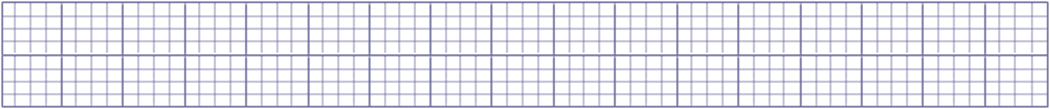 Câu 4: Đánh dấu nhân vào ô trống ở mỗi phép tính có kết quả bằng 27Câu 5:(1 điểm)  a. Nếu thứ  hai  là ngày 13 thì thứ năm tuần đó là ngày ?   A.Ngày 14              B.Ngày 12               C.Ngày 16               D.Ngày 15PHIẾU BẦI TẬP SỐ 5Câu 1.Đúng ghi Đ, sai ghi S vào ô trống                 65 + 2 = 67                                 52 - 11 = 31                 72 cm + 13 = 85 cm                   64 cm  – 24 cm  = 40 cmCâu 2.Em hãy viết 5 phép tính cộng,trừ có kết quả bằng 44………………………………………………………………………………………………………………………………………………………………………………Câu 3.Với các số sau 24, 2, 13,11 em hãy lập các phép tính phù hợp.                                    Câu 4.Điền  > < =  78 ….. 89                                               34 …..23  23 + 11 ……43                                     89 – 23 …..56 27 – 27 ……23 – 22                             43 – 12 ….. 11 + 21 Câu 5: Tính nhẩm 80 + 10 = ........                           40 – 20 = ......... 70 + 30 = ........                           80 – 50 = ......... 20 + 40 = ........                           90 – 80 = ........ 10 + 60 = ........                           60 – 30 = ........PHIẾU BẦI TẬP SỐ 6Câu 1.    Điền   > < =85 + 3 ......... 87                     37 - 31 ..........32 + 3                 90 …….89       34 + 5 .........80                      54 +42 ......... 45 + 31                10 …...100Câu 2: Điền số ?                        + 21           - 16                 +10                - 31            - 42Câu 3.  + Em hãy viết các số tròn chục:................................................................................ + Em hãy viết các số có 2 chữ số giống nhau: ................................................................ + Viết các số ở giữa số 55 và 60 :............................................................................... + Số liền sau số 99 là: ...............................................Câu4.) Đặt tính rồi tính:                     43 + 36                       3+15                           86 – 25                 99 - 9                                    PHIẾU BẦI TẬP SỐ 7Câu 1.Khoanh vào chữ cái trước kết quả đúng: 	a)Trong các số 80; 56; 10; 49; 08 Số tròn chục là A: 56; 80                B: 08 ; 10               C: 80; 10		D:  08; 56       b) “Số 55” đọc  là:A. năm năm        B. năm mươi lăm      C. năm mươi năm	     D. lăm mươi lămCâu 2: Băng giấy màu xanh dài 40cm , băng giấy màu đỏ dài 30cm . Hỏi cả hai băng giấy dài bao nhiêu xăng ti mét ?           Câu 3: Điền  < , >, =      57          31	;	                       99      10094 –  4        80	;	48        60 – 10       26 – 24         16 – 6	;	65 - 41        11 + 13 Câu 4:  Viết tiếp vào chỗ ….20: ……………………….              34 gồm …..chục và ……đơn vị67:………………………..              89 gồm ……chục và ……đơn vị……..: Bốn mươi tám                      Số …….gồm bốn chục và một đơn vị……...: Hai mươi chín                     Số …….gồm hai chục và năm đơn vCâu 5. Đặt tính rồi tính 	27 + 22                    95 + 3               37  - 2                 87 – 17             9 + 60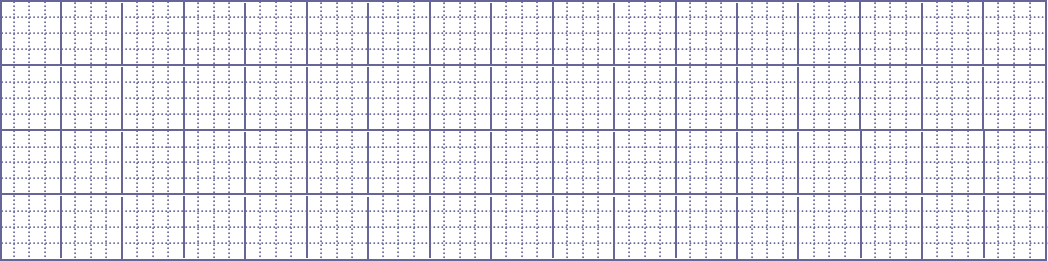 PHIẾU BẦI TẬP SỐ 8Câu 1: a) Khoanh vào đồ vật cao hơn?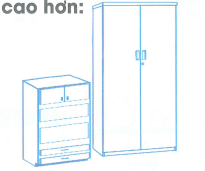 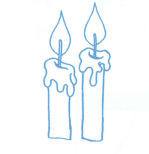 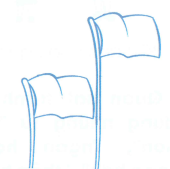 b) Em hãy kể các đồ vật trong lớp có hình dạng hình chữ nhật:.................................Câu 2: An có 32 quả táo và quả lê .An đem ra chợ bán đi 20 quả lê . Hỏi An còn bao nhiêu quả táo ?    Câu 3: Đánh dấu nhân vào ô trống ghi phép tính có kết quả bé hơn  35     36 – 10                 58 – 5                    14 + 13                   32 + 11             89 - 29      Câu 4:            a) Viết các số:	Tám mươi sáu : …………….;	Hai mươi lăm: …………...b) Đọc số:	98: ………………….;           35: ……………………...Câu 5: Số lớn nhất trong các số 89, 98, 67, 100 là: Câu 6: Số liền trước số 50 là số:                                      PHIẾU BẦI TẬP SỐ 9Câu 1: Dấu thích hợp để điền vào chỗ chấm 52 + 2 …. 95 - 23Câu 2: Kết quả của phép tính 45 + 41 là:Câu 3: (1điểm) Đánh dấu nhân vào ô trống ở mỗi phép tính có kết quả lớn hơn 48 Câu 4:  Điền dấu <, >, = vào chỗ chấm: 36 + 12           13 + 24	            29 – 14           5 + 14	         94 - 2           81+ 11Câu 5. Điền số thích hợp vào chỗ chấm:- Số liền trước của 50 là…...                          - Số liền trước của 69 là..…. .                        - Số tròn chục liền sau số 30 là: ………. - Số ở giữa số 23 và 25 là …….  - Số …… gồm 4 chục 0 đơn vị.    PHIẾU BẦI TẬP SỐ 10Câu 1:: Đúng ghi Đ.sai ghi S          41 cm + 25 cm = 56 cm                           67 cm – 60 cm = 17 cm       23 cm + 12 cm = 53 cm                                    34 cm – 11 cm = 23 cmCâu 2.Nối hai phép tính có cùng kết quả.Câu 3: ( 1điểm) Với ba số 18, 8, 10 em hãy viết hai phép tính và hai phép tính trừ .                                    Câu 4: ( 1 điểm)   Điền  Số?   -51              - 23              +12                                       + 21             - 32              +10                 + 3            Câu 5: Bác Ba nuôi được 35 con gà và con vịt, trong đó có 1 chục con gà.Hỏi bác Ba nuôi được bao nhiêu vịt ?     A.45                    B.36                        C.25                      D. 52PHIẾU BẦI TẬP SỐ 11Câu 1: Tính :  32  +  5 – 13 = .......................;	76  –  4 + 4	= ..............30cm + 4cm = ......................	;	18cm – 8cm = ........................Câu 2: ( 1 điểm) Viết số gồm: 2 chục và 4 đơn vị: ………..5 chục và 1 đơn vị :……….Số 78 gồm …….chục và …….đơn vịSố 45 gồm ……. chục và ……. đơn vịViết lại các số có 2 chữ số giống nhau: ……………………………………………..Câu 3: (1 điểm ) Đúng ghi Đ/ Sai ghi S    67 – 61 = 5                          12 + 45 = 57  78  >  45 + 12                       45 – 5  <  12 + 23 Câu 4: (1 điểm) Tính nhẩm      73 – 13 =………              90 – 10 – 20 = …...                16 – 5 = ……     89 – 10 = ……….            20 + 10 + 10 = …...                45 + 3 = ……Câu 5: ( 1 điểm) a. Hôm nay thứ 2 ngày 17  thì thứ 4 (trong tuần)sẽ là ngày bao nhiêu ?      A.Ngày 18                   B.Ngày 19                            C.Ngày 20                    D.Ngày 17   b. Đồng hồ có kim ngắn chỉ số 3,kim dài chỉ số 12, thì là mấy giờ?     B. 2 giờ                       B. 4 giờ                                C.12 giờ                          D.3 giờ                                     PHIẾU BẦI TẬP SỐ 12Câu 1. Em hãy viết 4 phép tính cộng,trừ có kết quả bằng 35.                                    Câu 2. Xếp các số 9; 67; 33; 14,45 -Theo thứ tự từ lớn đến bé là: ………………………………………………………-Theo thứ tự từ bé đến lớn là: ………………………………………………………Câu 3.Số?	  +            + 	          = 65Câu4. Khoanh vào đáp án đúng nhất a. Số lớn nhất có hai chữ số khác nhau là:A.89                  B.98                      C.99                          D.90 b. Số gồm 4 chục 3 đơn vị là:A.34                  B.33                        C.43                         D.40c. Dãy số nào theo thứ tự từ lớn đến béA.12, 54, 23, 89            B.54, 89, 23, 12            C.89, 54, 12 ,23                D.89, 54, 23, 12d. Số liền sau số 79 là A.78                B.80                           C.79                        D.81Câu5.)   Nối số với ô trống thích hợp:                                           >50                   17   <               < 42PHIẾU BẦI TẬP SỐ 13Câu 1.Viết số thích hợp vào chỗ chấm  23 gồm …..…..chục và …..…..đơn vị  67 gồm …..…..chục và …..….đơn vị       ….….gồm 8 chục và 1 đơn vị   ……….gồm 9 chục và 0 đơn vị   Câu 2.Đúng ghi Đ, sai ghi S vào ô trống          12cm+ 2cm = 14                              42 cm – 2cm = 40cm         12cm+ 2cm = 14 cm                          42 – 2 cm  = 40Câu 3.Nối hai phép tính có cùng kết quả.Câu 4: ( 1 điểm )  Nga có 22 cái chì,Lan có 1 chục  cái bút mực, Hoa có 15 cái bút sáp. Hỏi cả ba bạn có bao nhiêu cái bút ?37                B.40                      C.38                          D.47PHIẾU BẦI TẬP SỐ 14Câu 1.Viết vào chỗ chấm cho thích hợp: 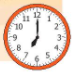 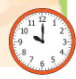            giờ vào học:.............   giờ                                        giờ tan trường..................giờBuổi sáng thứ hai, vào học giờ mùa hè như đồng hồ trên. Hỏi buổi sáng em học ở trường hết mấy giờ?           Trả lời: …………………………………………………………………Câu 2.Em hãy viết lại các số từ 1 đến 20 + theo thứ tự từ bé đến lớn: …………….………………………….+ theo thứ tự từ lớn đến bé:………………………………………Câu 3.Khoanh tròn vào câu trả lời đúng   a. Hôm nay thứ 6 ngày 18 thì thứ 7 sẽ là ngày nào ?      A. ngày 17                      B.ngày 18                        C.ngày 19                  D.ngày 20   b.Số lớn nhất có 2 chữ số giống nhau là ?    A.66                        B.76                          C.88                         D.89 c. Kết quả của phép tính 78 – 23 = ……    A.55                        B. 56                         C.65                          D.54d. Điền dấu 34 – 4 …….30     A. >                         B. <                             C. +                       D.  =Câu 4:  Đúng ghi Đ/ Sai ghi S    67 – 61 = 5                          12 + 45 = 57  78  >  45 + 12                       45 – 5  <  12 + 23 Câu 5. Tính nhẩm      73 – 13 =………              90 – 10 – 20 = …...                16 – 5 = ……     89 – 10 = ……….            20 + 10 + 10 = …...                45 + 3 = ……Câu 6. Em háy viết :+ Các số tròn chục: ………………………………………………………….+ Các số có hai chữ số giống nhau :……………………………………..Câu 7: Viết tiếp các số còn thiếu20, ……,……,……,24,……,……,…….,28,……,3045, ……,……,……,49,……,……,…….,53,……,……..22,24,……,……..30,……,34,……,……..,……..,42PHIẾU BẦI TẬP SỐ 15Bài 1: Với ba số 7,9,2 em hãy :+ Lập các số có 2 chữ  số :……………………………..+ Lập các số có 2 chữ số giống nhau :………………………………..Bài 2.    Số ?Bài 3:  Trong các số sau số nào lớn nhất:   A.23           B.12             C.45Trong các số sau số nào bé nhất:      A. 12               B.56                 C.32Số 4 chục bằng với số nào :    A. 20           B. 30             C. 40Bài 4: Điền > < =34           67         32           89         20          20          90          78       45           5456           65       30          40            16          17           89         32        91          19Bài 5: Sắp xếp các số sau:   78, 12, 90, 23, 56+ Theo thứ tự từ bé đến lớn:……………………………………+ Theo thứ tự từ lớn đến bé: …………………………………PHIẾU BẦI TẬP SỐ 16Bài 1.Trong bảng các số từ 1 đến 100Có tất cả bao nhiêu số: ……….Em hãy viết các số có  2 chữ số giống nhau :…………………………………………..Em hãy viết các số có số 1: ………………………………………………………………. Số bé nhất có 2 chữ số là: ………….Số lớn nhất có 2 chữ số là: …………..Số đứng trước số 40 là …………Có bao nhiêu số có 1 chữ số:………..Em hãy viết các số tròn chục:………………………………………………..         Bài 2: Đọc số:          20: ………………………                      98:…………………………          23:……….……………..                        21:………………………….          45:……………………..                         80:………………………Bài 3: Điền số thích hợp vào chỗ chấm:60;…; …;…, 64; 65;…; 67;…;…; 70; 71;…; 73;…;…; 76; 77;…; …; 80.Viết thành các số:Bốn mươi ba:………………..……………………………………..……………………Ba mươi hai:………………..……………………………………..…………………….Chín mươi bảy:………………..……………………………………..………………….Hai mươi tám:………………..……………………………………..…………………..Sáu mươi chín:………………..……………………………………..………………….Tám mươi tư:………………..……………………………………..……………………Bài 4: Đặt tính rồi tính:a)	45 +	34	56 - 20	18 + 71	74 - 3...........................................................................................................................................................................................................................................................................................................................................................................................................................b)	58cm + 40cm = ….	57 + 2 - 4 = ….Bài 5.Mẹ hái được 85 quả hồng, mẹ đã bán 60 quả hồng. Hỏi mẹ còn lại bao nhiêu quả hồng ?Trả lời: ……………………………………………………………………. PHIẾU BẦI TẬP SỐ 17 Câu 1:  Viết < , >, =27 ……… 31	;	99 ……… 10094 –  4 ……… 80	;	18 ……… 20 – 1056 – 14 ………  46 – 14	;	25 + 41 ……… 41 + 25Câu 2. Kết quả của dãy tính: 12+ 45 - 32 là:              A. 26                          B. 25                      C. 30Câu 3:  Mẹ mua cho An 45 cái kẹo .An cho Mai đi 15 cái .Hỏi số kẹo con lại của An là. A. Bằng số keo của MaiB. Nhiều hơn số kẹo của MaiC. Ít hơn số kẹo của MaiCâu 4:  Dòng nào sau đây, viết đúng theo thứ tự từ bé đến lớn?A. 12;1 4; 5; 7; 11; 9; 13; 15B. 62;6 4; 66; 68; 70.72C. 9; 0; 11; 12; 21; 13; 31; 14Câu 5: Cho các số: 48, 13 , 35. Em hãy lập tất cả các phép cộng  và  phép trừ thích hợp với các chữ số trong phép tính đó.………………………………………………………………………………………….................................................................................................................................................................................................................................................................................................................................Câu 6. a, Số nhỏ nhất có 2 chữ số là số nào ?................................................................. b, Số lớn nhất có 2 chữ số là số nào ?............................................................................. c, Số nhỏ nhất có 1 chữ số là số nào ? d) Viết các số 96 ; 87 ; 78 ; 91 theo thứ tự từ bé đến lớn :……………………………………………………………………………………………..PHIẾU BẦI TẬP SỐ 18Câu 1: Có bao nhiêu số có 2 chữ số giống  nhau:A.9 số                     B.10 số                                    D.8 sốCâu 2: Hôm nay thứ 2  là ngày 23 thì thứ 5 sẽ là ngày bao nhiêu?A.ngày 26                        B.Ngày 27                           C,Ngày 28Câu 3: Buổi sáng em vào học vào lúc mấy giờ và tan học vào lúc mấy giờ?A.7 giờ , 10 giờ               B.7 giờ 15 phút ,9 giờ                   C.7 giờ,  10 giờ 5 phútCâu 4: từ số 0 đến số 9 có tất cả mấy số?     A.8 số                      B,10 số                           C.9 sốCâu 5: Hôm nay thứ 5 ngày 8 tháng 4 thì hôm kia sẽ là ngày bao nhiêu:A.Thứ 4 ngày  7 tháng 4B.Thứ 3 ngày 6 tháng 4              Bài 6: Viết tiếp các số còn thiếu        + Tô màu đỏ vào dãy số tròn chục         + Tô màu vàng vào dẫy số có 2 chữ số giống nhau           + Tô màu xanh vào các số có số 6         Bài 7: Điền số thích hợp vào chỗ chấm        + Số tám mươi lăm viết là ……..số đó gồm ……chục và………đơn vị       + Sốgồm 9 chục và 2 đơn vị viết là …….và đọc là …………………….        + Số 36 đọc là …………………..gồm ……………………………………..PHIẾU BẦI TẬP SỐ 19Bài 1: Nối đúng?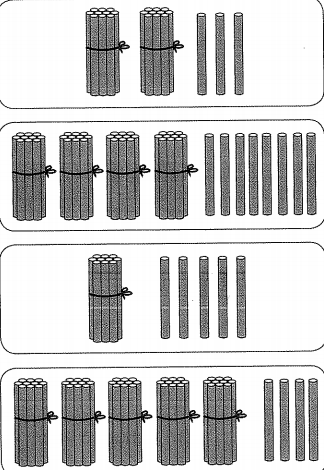 Bài 3: Đặt tính rồi tính  38 + 7             54 - 8                   72 - 3                  28 + 6                  67 – 22                  …………         …………           …………          …………            ...............             .…………         …………           ………....          …………             ................           .………....         …………           …………         …………               ...............          Bài 3. Khoanh vào đáp án đúng1. Số liền trước và số liền sau của số 17 là :̀a, 15 và 16             b, 15 và 18              c, 16 và 18             d, 15 và 172. Số gồm 8 chục và 2 đơn vi ̣làa, 28                       b, 92                  c, 82                        d, 803. Phép cộng 19 + 9 có kết quả bằng:a, 18                      b, 29                         c, 28                      d, 39Bài 4: Đúng ghi Đ, sai ghi S vào ô trống: (2 điểm)a, 39 + 23 = 52    ........b, 43 – 5 = 48     ........Bài 5.  a,Viết các số có 1 chữ số ?    .................................................................. b,Số lớn nhất có 1 chữ số là số nào ? .............................................................. c,Viết các chữ số có 2 số giống nhau ? .................................................................PHIẾU BẦI TẬP SỐ 20Bài 1.Đặt tính rồi tính : 32 + 42 ;                          94 - 21 ;                      50 + 38 ;                           67 – 3……………….         …………………..         ………………..           ………………..……………….         …………………..        ………………..            ………………..……………….         …………………..       ………………..             ………………..Bài 2. a, Khoanh tròn vào số bé nhất:      81               75            90              51 b, Khoanh tròn vào số lớn nhất:          62                  70                68                    59 c, Đúng ghi (Đ), sai ghi (S)- Số liền sau của 23 là 24   ..............- Số liền sau của 84 là 83    ..............- số liền sau của 79 là 70     ............- Số liền sau của 98 là 99    ............Bài 3:  Băng giấy màu xanh dài 40cm , băng giấy màu đỏ dài 30cm . Hỏi cả haibăng giấy dài bao nhiêu xăng ti mét ?Trả lời: ……………………………………………………………………. Bài 4. Tính31 + 14 = ………..               36 – 21 = …………                          87 + 12 = …………14 + 31 = ………..               36 – 15 = …………                          87 – 12 = …………62 + 3 = ………..                 55 – 2 = …………                           90 + 8 = …………62 + 30 = ………..               55 – 20 = …………                         90 – 80 = …………Bài 5.  > < =.  39 ……… 74 ;                  68 ...... 67                                       99 .........100  89 …… 98 ;                      12 + 32 .........   44                           32 – 2 ......23 - 1  56 ……... 50 + 6               68 ……… 66                                        32 – 2 …….. 32 + 2Bài 6: Vườn nhà Mai có 35 cây táo và cây ổi, trong đó có 12 cây ổi. Hỏi vườn nhà Mai có bao nhiêu cây táo?  Trả lời: …………………………………………………………………….Bài 7:: Hãy viết tất cả các số có hai chữ số mà số ở hàng chục và hàng đơn vị giống nhau:........................................................................................................................................PHIẾU BẦI TẬP SỐ 21Khoanh tròn vào đáp án đứng trước câu trả lời đúngCâu 1. Số liền sau và liền trước của 20 là:A. 21 và 19               B. 20 và 19                   C. 21 và 20                D. 19 và 20Câu 2. Số 67 đọc làA. Sáu bảy                  B. Sáu mươi bảy                   C. Bảy mươi sáu                    D. Bảy sáuCâu 3:  Một tuần lễ có bao nhiêu ngày ?6 ngày           B. 5 ngày                  C. 7 ngàyCâu 4. Kì nghỉ hè Minh được về quê thăm ông bà 1 tuần lễ và 4 ngày. Hỏi Minh đã ở quê tất cả mấy ngày?                 A. 7 ngày                    B. 10 ngày                     D. 11 ngày                           D. 12 ngàyCâu 5. Số nào dưới đây lớn hơn 9695                              B. 97                         C. 69                       D. 79Câu 6:  Kết quả của phép tính: 74cm – 4cm + 5cm A. 75                              B. 75cm                            C. 65                           D. 80cmCâu7 .  Phép cộng 50 + 40 có kết quả là:A. 10                  B. 90                              C. 9                          D. 80II. PHẦN TỰ LUẬN (7 điểm)Câu 1: Viết vào chỗ chấm:Số gồm 5 chục và 3 đơn vị :............Bốn mươi tám: ...........Số lớn nhất có hai chữ số:......... Câu 2.  Điền dấu >; <; = vào chỗ trống:  76 .........67                                  98........ 79   88 – 15........ 35 + 23                  59 – 2........ 97 – 47Câu 3: Đặt tính rồi tính:   28 + 7                        58 – 9                                75 – 32                       56 + 33……………….         …………………..         ………………..           ………………..……………….         …………………..        ………………..            ………………..……………….         …………………..       ………………..             ………………..                                         LUYỆN GIẢI TOÁN CÓ LỜI VĂNCâu 1: Lan hái được 14 bông hoa, Thanh hái được 5 bông hoa. Hỏi cả hai bạn hái được bao nhiêu bông hoa?Trả lời: …………………………………………………………………….Câu 2: Anh có 17 hòn bi. Anh cho em 5 hòn bi. Hỏi anh còn bao nhiêu hòn bi?Trả lời: …………………………………………………………………….Câu 3: Trên dây phơi mẹ có treo 23 chiếc áo và quần, trong đó số áo là 10 cái  .Vậy hỏi số quần sẽ là bao nhiêu cái?Trả lời: …………………………………………………………………….Câu 4. Trên cành cây có 36 con chim,bỗng dưng có 16 con bay đi mất.Hỏi trên cành cây còn lại bao nhiêu con?Trả lời: …………………………………………………………………….Câu5. Nga có 22 cái chì,Lan có 1 chục  cái bút mực, Hoa có 15 cái bút sáp. Hỏi cả ba bạn có bao nhiêu cái bút ?Trả lời: …………………………………………………………………….Câu 6: Một nông trại trông được 26 củ su hào và 23 củ cà rốt.Hỏi nông trại đó trồng được tất cả bao nhiêu cây su hào và cà rốt ?Trả lời: …………………………………………………………………….Câu 7.Bác Ba nuôi được 35 con gà và con vịt, trong đó có 1 chục con gà.Hỏi bác Ba nuôi được bao nhiêu vịt ?Trả lời: …………………………………………………………………….Câu 8: Sợi dây vải dài 80 cm, chị cắt lấy một đoạn dài 50 cm để buộc hộp quà tặng. Hỏi đoạn dây vải còn lại dài bao nhiêu xăng-ti-mét?Trả lời: …………………………………………………………………….Câu 9: Chị Hà mua được 78 chậu hoa. Lát sau Lan đi chợ mua thêm 12 chậu hoa nữa.Hỏi Hà và Lan mua được tất cả bao nhiêu chậu hoa ?Trả lời: …………………………………………………………………….Câu 10: Băng giấy màu xanh dài 40cm , băng giấy màu đỏ dài 30cm . Hỏi cả hai băng giấy dài bao nhiêu xăng ti mét ?           Trả lời: …………………………………………………………………….Câu 11: An có 32 quả táo và quả lê .An đem ra chợ bán đi 20 quả lê . Hỏi An còn bao nhiêu quả táo ?    Trả lời: …………………………………………………………………….Câu 12: Sợi dây thứ nhất dài 25 cm, sợi dây thứ hai dài 21 cm. Hỏi cả hai sợi dây dài bao nhiêu cm?                   Trả lời: …………………………………………………………………….Câu 13: Trong rổ của bé Hà có 30 quả cam và 16 quả quýt. Hỏi Hà có tất cả bao nhiêu quả ? Trả lời: …………………………………………………………………….Câu 14: Linh gấp được 23 chiếc thuyền giấy,Hoa gấp được 32 chiếc, Hùng gấp được 18 chiếc. Vậy:+ Số thuyền giấy của Hoa gấp được nhiều hơn của Linh  + Số thuyền giấy của Linh gấp được ít hơn của Hùng + Số thuyền giấy của Linh gấp được nhiều nhất + Số thuyền giấy của Hùng gấp ít nhất Câu 15: Bác Tư trồng được tất cả 17 quả bưởi và cam,trong đó có 7 cây cam.Hỏi Bác Tư trồng được bao nhiêu cây bưởi?Trả lời: …………………………………………………………………….Câu 16: Lan cho Hồng 5 quyển sách, Lan còn lại 12 quyển sách. Hỏi lúc đầu Lan có bao nhiêu quyển sách?Trả lời: …………………………………………………………………….Câu 17: Lớp 2 A có 15 học sinh giỏi. Lớp 2 B có ít hơn lớp 2 A là 4 học sinh giỏi. Hỏi lớp 2B có bao nhiêu học sinh giỏi?Trả lời: Câu 18.Bài toán: Lớp học có 20 học sinh nam và 16 học sinh nữ. Hỏi lớp có tất cả bao nhiêu học sinh?Trả lời: …………………………………………………………………….Câu 19. Bài toán: Anh có 30 que tính, em có 20 que tính. Hỏi anh và em có tất cả bao nhiêu que tính?Trả lời: …………………………………………………………………….Câu 20: Lớp 1A có 40 học sinh, lớp 1B có 3 chục học sinh. Hỏi cả hai lớp có bao nhiêu học sinh?Trả lời: …………………………………………………………………….Câu 21: Lớp em có 36 bạn; có 14 bạn đi học vẽ. Số bạn còn lại đi học hát. Hỏi lớp em có bao nhiêu bạn học hát ?Trả lời: …………………………………………………………………….Câu 22: Lớp em có 22 bạn xếp loại khá và 10 bạn xếp loại giỏi. Hỏi lớp em có tất cả bao nhiêu bạn được xếp loại khá và giỏi?Trả lời: …………………………………………………………………….Câu 23: Dũng có 30 nhãn vở. Sau khi cho bạn thì Dũng còn lại 20 nhãn vở. Hỏi Dũng đã cho bạn bao nhiêu cái nhãn vở?Trả lời: …………………………………………………………………….Câu 24a, Viết các số có hai chữ số mà chữ số hàng chục hơn chữ số hàng đơn vị là 5......................................................................................................................................................b,Viết các số có hai chữ số, biết rằng chữ số hàng đơn vị cộng với chữ số hàng chục được kết quả là 6 ........................................................................................................................................Câu 25: Tínha)	10  +  3 + 1 = ………	b)	60 – 20 = ………c)	14 cm - 10cm + 1 cm = ………………	d)	15 cm – 2 cm =Câu 26 : Điền dấu > , < , = vào chỗ trốnga)	16 + 2 ……	17	b)	50	70Câu 27. Một rổ cam và quýt có tất cả 85 quả, trong đó có 21 quả cam. Hỏi có bao nhiêu quả quýt?Trả lời: …………………………………………………………………….Câu 28: Hình vẽ bên có bao nhiêu4 hình tam giác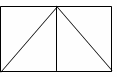 5 hình tam giácC.	6	hình tam giácCâu 29: Hoa và Lan hái được 68 bông hoa; Hoa hái được 34 bông hoa. Hỏi Lan hái được bao nhiêu bông hoa?.Trả lời: …………………………………………………………………….  Câu 30. Viết tất cả các số có hai chữ số, biết rằng chữ số hàng đơn vị hơn chữ số hàng chục là 4..................................................................................................................................................Bài 31. Viết tất cả các số có hai chữ số, biết rằng chữ số hàng đơn vị hơn chữ số hàng chục là 3..................................................................................................................................................Câu 32. Viết tất cả các số có hai chữ số, biết rằng chữ số hàng chục hơn chữ số hàng đơn vị là 5.................................................................................................................................................Câu 33. Viết tất cả các số có hai chữ số, biết rằng chữ số hàng chục hơn chữ số hàng đơn vị là 5.................................................................................................................................................   Câu 34: Em hãy viết các số mà tổng của hai số đó bằng 7.................................................................................................................................................  Câu 35: Tìm 1 số biết rằng số tròn chục lớn nhất trừ đi 1 chục bằng số đó?.................................................................................................................................................Câu 36. Lớp em có 21 bạn gái và 14 bạn trai. Hỏi lớp em có tất cả bao nhiêu bạn?            A. 35 bạn                  B. 34 bạn                        C. 32 bạnCâu 37: Nghỉ hè Mai được về quê 1 tuần lễ và 3 ngày .Hỏi Mai được về quê mấy ngày ?    A.7 ngày                   B.6 ngày                          C. 5 ngày                  D.10 ngày Câu 38: Kì nghỉ hè Minh được về quê thăm ông bà 1 tuần lễ và 4 ngày. Hỏi Minh đã ở quê tất cả mấy ngày?                 A. 7 ngày                    B. 10 ngày                     D. 11 ngày                           D. 12 ngày Câu 39 .Mẹ mua cho An 56 cái kẹo.An cho bạn Mai mất đi 25 cái kẹo. Hỏi số kẹo còn lại của An là:     A.Bằng số kẹo của Mai          B. Nhiều hơn số kẹo của Mai          C. Ít hơn số kẹo của MaiCâu 40: Viết vào chỗ chấm cho thích hợp: 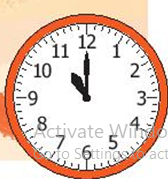 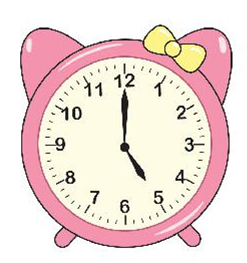 Xuất phát từ.............   giờ                                        Đến nơi vào..................giờ    Gia đình Lan về quê ngoại xuất phát từ lúc ……..giờ, và đã đến nơi vào lúc …….giờ. Hỏi Gia đình Lan về quê mất bao nhiêu giờ?           Trả lời: …………………………………………………………………Thứ haiThứ baThứ tưThứ nămThứ sáuThứ 7Chủ nhậtTiếng ViệtNhạcThể dụcTiếng ViệtMĩ thuậtNghỉNghỉToánĐạo đứcTiếng ViệtToánTNXHNghỉNghỉPhép tính17 + 272 – 224 + 0  32 + 273 - 23 21 + 13Kết quảA. 100B. 98C. 89D. 67A. 51B. 49C. 52D. 50A. <B. >C. =A. 87B. 86C. 67D. 78  049 1115182225293340444754556163666972747781858890949799